座談会プログラム①（60～80分程度）乳幼児～学童期・叱る叱る基準は、何ですか？叱る基準は、何ですか？本プログラムのねらい期待される効果○社会のルールを教えるための叱る基準について考えることができる。○日頃、感情に任せて怒りがちな保護者が、明確な目的や意図を持ってほめたり、叱ったりするようになる。活動の主な流れ運営上の留意点１　座談会に入る前に、オープニングプログラム「③共通点を見つけよう」を行い、グループ内で、自分の子供の頃の遊びなどについて、話し合う。（15分）・ワークシートを配布しておく。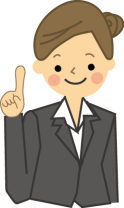 「オープニングプログラム」参照２　ワークシート１・２を記入し、グループ内の意見を聞き、感想などを話し合う。（計４０分）　ワークシート１に自分の考えをA～Eのいずれかから選んで書く（5分）ワークシート２に自分の考えを書く（5分）グループごとに話し合う（３０分）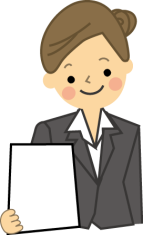 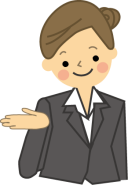 ３　グループごとに発表し、印象に残った言葉などをワークシートに書きとめる。（１５分）４　アドバイス・ヒント資料（CD版参照）などを全体で読み合い、叱る際のポイントを自分なりにまとめる。（10分）・ワークシートに印象に残った意見などをまとめさせる。・状況に応じて、文部科学省発行の家庭教育手帳「ずいぶん叱られたけれど、今ではそれに感謝しています」などを、配布する。　「エンディングプログラム」参照